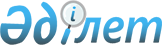 О внесении измений в решение Бурлинского районного маслихата от 29 декабря 2021 года №13-7 "О бюджете Жарсуатского сельского округа Бурлинского района на 2022-2024 годы"Решение Бурлинского районного маслихата Западно-Казахстанской области от 25 июля 2022 года № 20-7
      Бурлинский районный маслихат РЕШИЛ:
      1. Внести в решение Бурлинского районного маслихата от 29 декабря 2021 года №13-7 "О бюджете Жарсуатского сельского округа Бурлинского района на 2022-2024 годы" следующие изменения:
      пункт 1 изложить в следующей редакции:
      "1. Утвердить бюджет Жарсуатского сельского округа Бурлинского района на 2022-2024 годы согласно приложениям 1, 2 и 3 соответственно, в том числе на 2022 год в следующих объемах:
      1) доходы – 78 826 тысяч тенге, в том числе по:
      налоговым поступлениям – 2 430 тысяч тенге;
      неналоговым поступлениям – 399 тысяч тенге;
      поступлениям от продажи основного капитала – 0 тенге;
      поступлениям трансфертов – 75 997 тысяч тенге;
      2) затраты – 79 817 тысяч тенге;
      3) чистое бюджетное кредитование – 0 тенге:
      бюджетные кредиты – 0 тенге;
      погашение бюджетных кредитов – 0 тенге;
      4) сальдо по операциям с финансовыми активами – 0 тенге:
      приобретение финансовых активов – 0 тенге;
      поступления от продажи финансовых активов государства – 0 тенге;
      5) дефицит (профицит) бюджета – - 991 тысяча тенге;
      6) финансирование дефицита (использование профицита) бюджета – 991 тысяча тенге:
      поступление займов – 0 тенге;
      погашение займов – 0 тенге;
      используемые остатки бюджетных средств – 991 тысяча тенге.";
      приложение 1 к указанному решению изложить в новой редакции согласно приложению к настоящему решению.
      2. Настоящее решение вводится в действие с 1 января 2022 года. Бюджет Жарсуатского сельского округа на 2022 год
      тысяч тенге
					© 2012. РГП на ПХВ «Институт законодательства и правовой информации Республики Казахстан» Министерства юстиции Республики Казахстан
				
      Секретарь маслихата

К. Ермекбаев
Приложение
к решению Бурлинского 
районного маслихата 
от 25 июля 2022 года № 20-7Приложение 1
к решению Бурлинского 
районного маслихата 
от 29 декабря 2021 года № 13-7
Категория
Категория
Категория
Категория
Категория
сумма
Класс
Класс
Класс
Класс
сумма
Подкласс
Подкласс
Подкласс
сумма
Специфика
Специфика
сумма
Наименование
сумма
1) Доходы
78 826
1
Налоговые поступления
2 430
01
Подоходный налог
207
2
Индивидуальный подоходный налог
207
04
Налоги на собственность
2 201
1
Налоги на имущество
42
3
Земельный налог
172
4
Налог на транспортные средства
1 987
05
Внутренние налоги на товары, работы и услуги
22
3
Поступления за использование природных и других ресурсов
22
4
Сборы за ведение предпринимательской и профессиональной деятельности
0
2
Неналоговые поступления
399
01
Доходы от государственной собственности
399
5
Доходы от аренды имущества, находящегося в государственной собственности
399
06
Прочие неналоговые поступления
0
1
Прочие неналоговые поступления
0
3
Поступления от продажи основного капитала
0
4
Поступления трансфертов
75 997
02
Трансферты из вышестоящих органов государственного управления
75 997
3
Трансферты из районного (города областного значения) бюджета
75 997
Функциональная группа
Функциональная группа
Функциональная группа
Функциональная группа
Функциональная группа
сумма
Функциональная подгруппа
Функциональная подгруппа
Функциональная подгруппа
Функциональная подгруппа
сумма
Администратор бюджетных программ
Администратор бюджетных программ
Администратор бюджетных программ
сумма
Программа
Программа
сумма
Наименование
сумма
2) Затраты
79 817
1
Государственные услуги общего характера
35 728
1
Представительные, исполнительные и другие органы, выполняющие общие функции государственного управления
35 728
124
Аппарат акима города районного значения, села, поселка, сельского округа
35 728
001
Услуги по обеспечению деятельности акима города районного значения, села, поселка, сельского округа
35 728
022
Капитальные расходы государственного органа
0
7
Жилищно-коммунальное хозяйство
26 624
3
Благоустройство населенных пунктов
26 624
124
Аппарат акима города районного значения, села, поселка, сельского округа
26 624
008
Освещение улиц населенных пунктов
6 372
009
Обеспечение санитарии населенных пунктов
1 500
010
Содержание мест захоронений и погребение безродных
0
011
Благоустройство и озеленение населенных пунктов
18 752
12
Транспорт и коммуникации
17 465
1
Автомобильный транспорт
17 465
124
Аппарат акима города районного значения, села, поселка, сельского округа
17 465
012
Строительство и реконструкция автомобильных дорог в городах районного значения, селах, поселках, сельских округах
0
013
Обеспечение функционирования автомобильных дорог в городах районного значения, поселках, селах, сельских округах
17 465
045
Капитальный и средний ремонт автомобильных дорог в городах районного значения, селах, поселках, сельских округах
0
3) Чистое бюджетное кредитование
0
Бюджетные кредиты
0
Категория
Категория
Категория
Категория
Категория
сумма
Класс
Класс
Класс
Класс
сумма
Подкласс
Подкласс
Подкласс
сумма
Специфика
Специфика
сумма
Наименование
сумма
5
Погашение бюджетных кредитов
0
4) Сальдо по операциям с финансовыми активами
0
Функциональная группа
Функциональная группа
Функциональная группа
Функциональная группа
Функциональная группа
сумма
Функциональная подгруппа
Функциональная подгруппа
Функциональная подгруппа
Функциональная подгруппа
сумма
Администратор бюджетных программ
Администратор бюджетных программ
Администратор бюджетных программ
сумма
Программа
Программа
сумма
Наименование
сумма
Приобретение финансовых активов
0
Категория
Категория
Категория
Категория
Категория
сумма
Класс
Класс
Класс
Класс
сумма
Подкласс
Подкласс
Подкласс
сумма
Специфика
Специфика
сумма
Наименование
сумма
6
Поступления от продажи финансовых активов государства
0
5) Дефицит (профицит) бюджета
-991
6) Финансирование дефицита (использование профицита) бюджета
991
7
Поступления займов
0
01
Внутренние государственные займы
0
2
Договоры займа
0
Функциональная группа
Функциональная группа
Функциональная группа
Функциональная группа
Функциональная группа
сумма
Функциональная подгруппа
Функциональная подгруппа
Функциональная подгруппа
Функциональная подгруппа
сумма
Администратор бюджетных программ
Администратор бюджетных программ
Администратор бюджетных программ
сумма
Программа
Программа
сумма
Наименование
сумма
16
Погашение займов
0
Категория
Категория
Категория
Категория
Категория
сумма
Класс
Класс
Класс
Класс
сумма
Подкласс
Подкласс
Подкласс
сумма
Специфика
Специфика
сумма
Наименование
сумма
8
Используемые остатки бюджетных средств
991
01
Остатки бюджетных средств
991
1
Свободные остатки бюджетных средств
991